История про Грузовичок                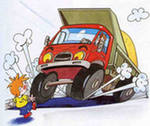 В одном маленьком городке жили самые разные машины. И почти все жители этого городка жили дружно и счастливо: они были вежливыми и добрыми, знали все правила дорожного движения и очень уважали дорожные знаки и великого учителя Светофора. А почему все жители? Да потому что жил в этом сказочном городке один непослушный Грузовичок, который ни с кем не дружил, никого не слушал и не хотел учить правила дорожного движения. Много раз из-за этого Грузовичка на дорогах города едва-едва не случались аварии. Но машинки-жители были настолько добры и вежливы, что не наказывали Грузовичка за его несносное поведение.Однажды жители городка решили построить гараж для большой пожарной машины. Экскаватор вырыл огромную яму для строительства гаража. Дядюшка Светофор поставил около ямы дежурного - знак «Въезд запрещен», чтобы машинки-жители случайно не зазевались и не упали в эту огромную яму. И все бы хорошо, да только наш непоседа Грузовичок (как мы уже говорили) совсем не знал правил дорожного движения и не уважал дорожные знаки. И потому в один вечер, когда Грузовичок веселился на улице, он подъехал очень близко к опасной яме, несмотря на все предупреждения знака-дежурного, и, конечно же, свалился в эту яму.Очень перепугались жители городка и поспешили помочь нашему герою - недотепе. Дядюшка Подъемный Кран вытащил Грузовичок из ямы, добрая тетушка Скорая Помощь принялась залечивать вмятины и царапины, а меленькие легковые машинки принялись угощать его теплым машинным маслом. Увидел Грузовичок как ухаживают за ним все жители городка и стало ему так стыдно, что он заплакал и конечно же все машинки принялись успокаивать нашего героя и простили его.И вот как только наш Грузовичок выздоровел, он сразу же отправился в школу к дядюшке Светофору и начал учить правила дорожного движения и дорожные знаки. С тех пор все жители этого замечательного городка стали жить дружно и счастливо. Приключения Бабы Яги              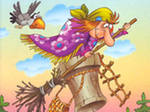 Однажды Баба Яга летела в ступе над городом. Ступа у неё сломалась, и пришлось её пешком идти домой в лес через город. Попыталась Баба Яга перейти дорогу в неположенном месте, но её милиционер остановил: «Как Вам, бабушка, не стыдно! Из-за Вас может произойти авария. Разве Вы не знаете, что дорогу нужно переходить на перекрёстке, там, где есть светофор, или по «Зебре»?» Баба Яга ничего о дорожных правилах не знала, испугалась: «Как это по зебре? Что такое перекрёсток?» Милиционер удивился такой безграмотности и подвёл её к перекрёстку.В это время на светофоре загорелся красный свет, а Баба Яга начала переходить дорогу. Раздался визг тормозов, Бабу Ягу чуть не сбила машина. Тогда милиционер решил бабушку оштрафовать, а Баба Яга говорит жалобным голосом: «Да не знаю я, внучек, этих Правил дорожных, безграмотная я, да и в городе вашем я впервые». Решил тогда милиционер отвести бабушку в детский сад к ребятам, они умные, правила поведения на дороге изучают.Ребята в детском саду рассказали её о том, как должны вести себя пешеходы, что такое светофор и как он работает, что означает слово «зебра», почему только по енй переходить дорогу, а не где попало.После таких уроков Баба Яга стала правильно переходить дорогу, быстро добралась до своего дома и рассказа о Правилах дорожного движения лесным жителям, так, на всякий случай, если и они случайно попадут в город.Вот и сказочке конец, а кто правила знает и соблюдает, тот молодец!  Кто важнее всех на улице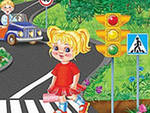 Катя крепко спала. И снился ей сон. Будто идёт она по улице, а рядом машины проносятся – легковые, грузовые, автобусы, мотоциклы, мотороллеры. Даже велосипед один проехал, и все без водителей. Ну прямо как в сказке! И вдруг Катя услыхала, что машины разговаривают между собой. Да ещё самым настоящим человеческим голосом.«Разойдитесь! Пропустите!» - кричала спешившая куда-то машина с шашечками – такси.«Вот ещё! Мне тоже некогда», - пробурчал грузовик, нагруженный кирпичом.«Кому торопиться, так это мне, - заявил остановившийся на остановке автобус. – Я важнее всех. Людей вожу с работы и на работу».«А я письма и телеграммы развожу, - пропищал проезжавший мотоцикл. – Разве это не важно?»«Важно, важно, но пропустите меня, - заявил мотороллер с кабиной, на которой было написано «Сосиски». Мне в школу. Дети там ждут завтрака».«Все важны, все важны! – вдруг щелкнул на перекрёстке светофор. – Но давайте ехать по порядку, по правилам».И он посмотрел на них сердито красным глазом.Все машины разом остановились у светофора и притихли. А светофор мигнул жёлтым глазом, а затем сказал: «Пожалуйста, езжайте!» - и зажег зелёный глаз. Машины поехали.«Вот оно как. Все важны, а подчиняются светофору. Выходит, - подумала Катя, - как сказал светофор, важнее всего порядок на улице».А вы как думаете, ребята?В.Клименко